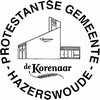 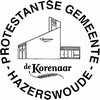 Pastorale berichten en bereikbaarheid predikantVoor berichten over lief en leed in onze gemeente kunt u contact opnemen met onze predikant en/of met uw wijkouderling.Maandag overdag en donderdag is onze predikant vrij.Telefoon ds. Carla Melgers: 0172-589164E-mail: predikant@pghkorenaar.nlVandaag, zondag 14 februari 2021 
Vandaag gaat voor ds. J.A. Compagner uit Woerden. Organist zal zijn: Herman Verbree, Koster is Hilbrand Zintel. De dienst wordt online uitgezonden via Kerkomroep om 10.00 uur.Zoals bekend is het vaak druk om 10.00 uur op de Kerkomroep-site en kunt u, als de verbinding moeilijk is,  de dienst ook later bekijken.Collecten 14 februari. 1e inzameling van uw gaven is voor plaatselijk missionair werkDe vakantiebijbelweek, de paasbroodjesactie, een kraam op de jaarmarkt, filmhuis, de kerstpakkettenactie en nog veel meer. Helpt u mee de plaatselijke missionaire activiteiten mogelijk te maken en te houden?2e inzameling van uw gaven is voor de eigen diaconie Alternatief collecteren
In deze verwarrende tijden missen we elkaar. Gelukkig zijn er veel mogelijkheden om op creatieve wijze toch naar elkaar om te zien en samen kerk te zijn. Ook de collecten horen hierbij. Laten we onze creativiteit inzetten om collecteren in deze coronatijd mogelijk te maken. Zonder de collecten zijn onze creatieve kerkdiensten gemankeerd. De roeping om onze gave, ook in collecten, te delen met de geloofsgemeenschap en met medemensen in nood, is wezenlijk voor ons samen kerk-zijn.Wij vragen u om uw gift voor de maand februari  in 1 keer (is 8 collectes) over te maken aan : NL46RABO0325907102 ten name van de Protestantse Gemeente                                                    Het gebruik van de collectebonnen is tot nader bericht te komen vervallen!
Niet bij de boekhouder of Diaconie in de brievenbus doen. Vriendelijk dank voor uw medewerking.Uit de gemeente:Mw. Hannie van Tol schrijft:Ik wil de mensen bedanken voor die mooie kaarten die ik weer ontvangen heb.BloemengroetDe bloemen gaan zondag, met een hartelijke groet van ons allen, naar Dick en Lena van Vliet, Torenstraat 40. Ze worden gebracht door Marian Zintel.Volgende week zondag 21 februari Volgende week zondag 21 februari gaat voor ds. Carla Melgers. Piet Boon is organist en Aad van Zanten zal koster zijn. De collecten zijn voor KIA Werelddiaconaat en OndehoudsfondsSpaardoosjesBeste gemeenteleden,
Deze keer geen spaardoosjes meennemen uit de kerk, maar ze worden bij u door de brievenbus gedaan. 
Ook deze veertigdagentijd gaan we weer sparen voor het project dat we steunen in Burkina Faso. In Kerkklanken van februari heeft u daarover kunnen lezen.Het gespaarde bedrag kan overgemaakt worden op Rabobanknummer NL51RABO0325908370 t.n.v. Missionaire Commissie Protestantse Gemeente o.v.v. ‘project Burkina Faso’ of inleveren op vrijdagmiddag 2 april van 15.00 tot 18.00 uur in de tuin bij Mieke den Haan (tegenover Ds., v.d. Boschstraat 4)
Onze hartelijke dank.
Missionaire CommissieKalender veertigdagentijdDe Veertigdagentijd loopt dit jaar van woensdag 17 februari (Aswoensdag) tot en met zaterdag 3 april (Stille zaterdag). Veertig dagen en nachten is het even stiller in ons leven. Dat is in elk geval de bedoeling van de afgezonderde tijd die vooraf gaat aan Pasen. Het is een tijd van inkeer, een stille tijd. Om na te denken over je leven en de zin ervan, om je te bezinnen op de dingen die gebeuren in onze samenleving en in deze wereld en hoe het verder moet. De veertig-dagen-tijd is een afgemeten stuk tijd om te leren zien en te ervaren wie en wat jouw leven richting geeft; kwade krachten die jou willen ontwrichten of de zachte krachten van Godswege, die jou overeind helpen en verder dragen.De Petrus veertigdagentijdkalender 2021 daagt ons uit tot deze bezinning. Door stil te staan bij het leven van Jezus, die ons heeft laten zien wat barmhartigheid is, gaan we op weg naar Pasen.
We wensen u en jou gezegende veertig dagen toe.De kerkenraad van de Korenaar